Personnummer: 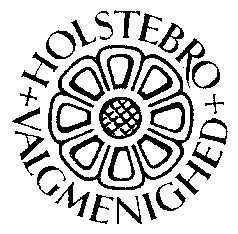 Anmeldelse om indtrædelse som medlem af HOLSTEBRO VALGMENIGHED Undertegnede_____________________________________________________________________                                                                                                   (fulde navn) Bopæl___________________________________________________________________________ By_____________________________________Stilling___________________________________ Sogn__________________________________ Kommune_________________________________ Telefon:                                   E-mail:__________________________________________________ anmelder hermed, at jeg er medlem af Holstebro Valgmenighed. Samtidig forpligter jeg mig til at give autorisation til valgmenighedens forretningsfører, således at denne digitalt kan indhente oplysninger om min skattepligtige indkomst i skatteattesten. Fremgangsmåden fremgår af vedlagte bilag.  Autorisation vedr. skatteattest er afgivet. Kryds af:  ____ Holstebro Valgmenighed overholder reglerne om personbeskyttelse. Du opfordres til at læse om menighedens privatlivspolitik på valgmenighedens hjemmeside. Her kan du læse om, hvilke oplysninger vi har om vores medlemmer, hvordan vi håndterer oplysningerne, og hvad dine rettigheder er i den forbindelse mv.  Dato:                                      Underskrift:______________________________________________ Af hensyn til kassereren bedes man tilmelde sig betaling via PBS ======================================================================= (Udfyldes af valgmenigheden) At ovennævnte er optaget som medlem af Holstebro Valgmenighed attesteres herved  	 	 	Holstebro, den  __________________________________                                                                  _____________________________________________ 	 	 	 	            Valgmenighedspræst Til valgmenighedens bestyrelse Kopi til anmelder Kopi til folkeregisteret i _______________________________________ kommune - 